遺伝外来の受診を希望される方へ遺伝外来では、遺伝に関する疑問や悩みの相談や遺伝子の検査を行います。詳しくは加古川中央市民病院 遺伝子診療部のホームページをご確認ください。＜ご相談内容の例＞家系内に同じ病気の人が多いが、遺伝なのか？主治医から遺伝子の検査の提案があり、検査について詳しく知りたい遺伝性の病気と診断されたが、家族にも伝えた方が良いのか？最近親が遺伝子の病気と診断された。将来自分も同じ病気になるのではないかと心配次の子どもがほしいけど、遺伝の話をふまえて相談していきたい。＜対象となる方＞症状の有無に関わらず、遺伝に関する相談をしたい方ならどなたでもご相談いただけます。＜受診時に必要な書類＞　☆は必ずご持参ください。☆外来予約票　　　　　　　　　　　　　　　 ☆主治医の診療情報提供書（紹介状）☆遺伝外来受診の同意書　　　　　　　　☆健康保険証・家系図（別紙の作成方法を参考に記載して当日ご持参ください。）・過去の遺伝学的検査の結果、家族の遺伝学的検査の結果（もしあれば）＜費用＞内容や状況により、保険診療の場合と自費診療の場合があります。自費診療の場合、受診費用は8800円（税込）かかります。相談に加え、検査を実施する場合には別途検査費用がかかります。費用の詳細はお問合せください。＜留意事項＞内容によってはお引き受けできないことがございます。事前の情報収集のため、お電話させていただくことがございます。お問合せはお電話またはホームページのお問合せフォームで承ります。【お問合せ窓口】遺伝子診療部　青木家系図の記載方法診療にとって重要な情報となりますので、ご協力お願いします。ご家系の病気や症状を確認し、遺伝について検討するために必要な情報として、　以下の記号を用いて家系図の作成をお願いします。相談したいこと、ご質問、ご希望などございましたら余白にお書きください。（例、子どもに遺伝する確率を知りたい、遺伝子の検査について知りたい など）＜記号＞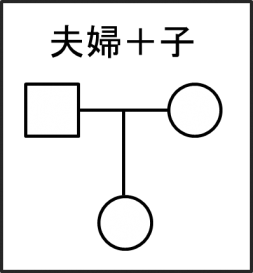 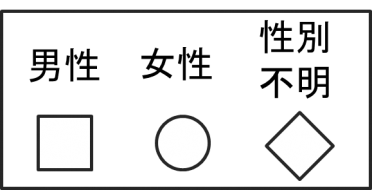 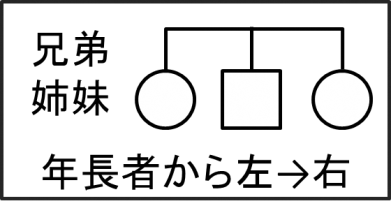 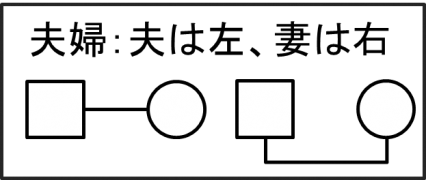 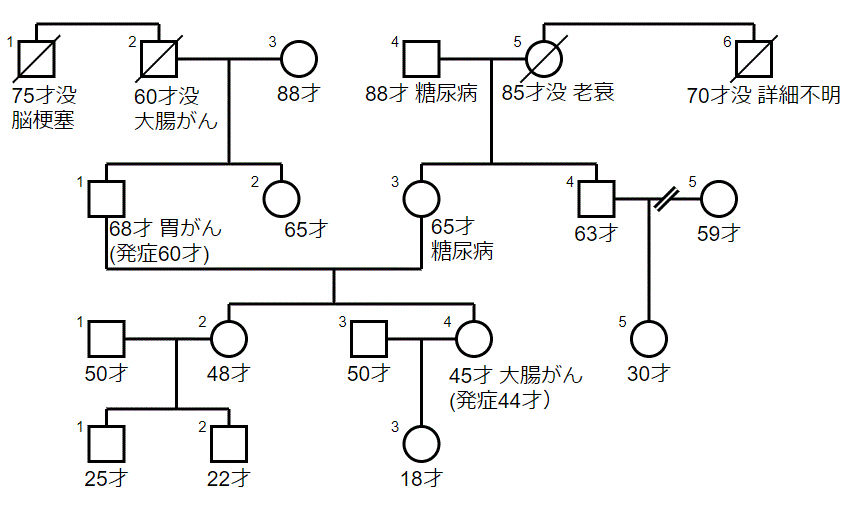 〈作成のポイント〉ご本人からみて、両親、きょうだい、子、祖父母、祖父母のきょうだい、おじおば、姪甥、孫、いとこの情報を記載してください（可能な限り、正確な情報を）何の病気がいつ発症したか、詳しい病名と発症年齢を記載（例えば「子宮がん」の場合、「頸がん」と「体がん」を区別）☆ 記載方法が分からない部分があっても問題ありません。☆ 作成された家系図は、診療情報として慎重に取り扱います。☆　用紙は自由です家系図の記載にご利用ください。向きはタテでもヨコでも構いません。